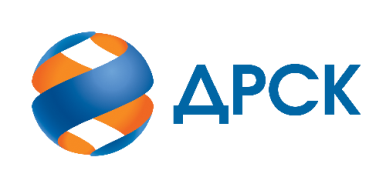 Акционерное Общество«Дальневосточная распределительная сетевая компания»ПРОТОКОЛ № 263/УР-Рзаседания Закупочной комиссии по аукциону в электронной форме с участием только субъектов МСП на право заключения договора на выполнение работ «Ремонт ВЛ-35 кВ Сковородино-Джалинда, Невер-Соловьевск» (лот № 2701-РЕМ-РЕМ ПРОД-2020-ДРСК повторно)СПОСОБ И ПРЕДМЕТ ЗАКУПКИ: аукцион в электронной форме с участием только субъектов МСП на право заключения договора на выполнение работ «Ремонт ВЛ-35 кВ Сковородино-Джалинда, Невер-Соловьевск» (лот № 2701-РЕМ-РЕМ ПРОД-2020-ДРСК повторно).КОЛИЧЕСТВО ПОДАННЫХ ЗАЯВОК НА УЧАСТИЕ В ЗАКУПКЕ: 3 (три) заявки.КОЛИЧЕСТВО ОТКЛОНЕННЫХ ЗАЯВОК: 0 (ноль) заявок.ВОПРОСЫ, ВЫНОСИМЫЕ НА РАССМОТРЕНИЕ ЗАКУПОЧНОЙ КОМИССИИ: О рассмотрении результатов оценки первых частей заявок О признании заявок соответствующими условиям Документации о закупке по результатам рассмотрения первых частей заявокРЕШИЛИ:По вопросу № 1Признать объем полученной информации достаточным для принятия решения.Принять к рассмотрению первые части заявок следующих участников:По вопросу № 2Признать первые части заявок следующих Участников:293814297744297821удовлетворяющими по существу условиям Документации о закупке и допустить их к дальнейшему участию в аукционе, назначенном на 25.12.2019. Секретарь Закупочной комиссии 1 уровня  		                                        М.Г.ЕлисееваКоваленко О.В.(416-2) 397-242г.  Благовещенск24 декабря 2019№ п/пИдентификационный номер УчастникаДата и время регистрации заявки29381413.12.2019 03:4029774418.12.2019 12:1129782118.12.2019 13:56№ п/пИдентификационный номер УчастникаДата и время регистрации заявки29381413.12.2019 03:4029774418.12.2019 12:1129782118.12.2019 13:56